 Obec Lesnice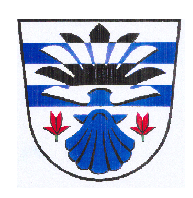 Lesnice č. 46, 789 01                                                                                                   V Lesnici dne 15.06.2020Usneseníz 16. jednání ZO Lesnice, které se konalo dne 15.06.2020 v 17,30 hod. na OÚ v Lesnici                          Přítomni:  Ing. Jiří Chlebníček, Juraj Chovanec, Jana Daříčková, Ing. Vlastimil Vepřek, Slabý Jan Mgr. Jana PolákováOmluveni:    	Jan Knobloch, Jana PlhákováNeomluveni: ------------------Zapisovatel: Zuzana ŽižkováOvěřovatelé zápisu: Ing. Vlastimil Vepřek, Jana DaříčkováProgram jednání:ZahájeníKontrola usnesení 15/2020MAS Horní Pomoraví – příspěvekMAS – souhlas s působnostíSmlouva na knihovnictví s Městem ZábřehDodatek ke smlouvě s Obcí PostřelmovŽádost Jednoty o příspěvekDodatek ke smlouvě s ČEZem – připojení lokality „Nad hřbitovem“Rozpočtové opatření č.7, 8Schválení účetní závěrky MŠ a ZŠ Lesnice za rok 2019Schválení účetní závěrky Obce Lesnice za rok 2019Schválení závěrečného účtu Obce Lesnice za rok 2019Schválení smlouvy s Olomouckým krajem na elektroinstalaci v KD LesniceSchválení smlouvy s Olomouckým krajem na mostek přes LoučkuVýsledky výběrového řízení na Kulturní dům - elektroinstalaceVýsledky výběrového řízení na mostek přes LoučkuVýsledky výběrového řízení na traktorVýsledky výběrového řízení na přívěs Výsledky výběrového řízení na hasičské vozidloRůznéDiskuseUsneseníZávěr1. ZahájeníStarosta obce Ing. Jiří Chlebníček přivítal přítomné hosty a členy zastupitelstva, seznámil je s programem dnešního zasedání, doplnil program a vyzval přítomné členy zastupitelstva k doplnění do programu.Starosta doplnil body do Různých:osázení stromůstanovení ceny pozemku – směnná smlouva s TJ SokolemPro: 	5	Proti:	0		Zdržel se: 02. Kontrola usnesení ZO Lesnice 15/2020ZO vzalo na vědomí kontrolu plnění usnesení z 15/20203. MAS Horní Pomoraví – příspěvekZO ukládá starostovi, aby informoval 2x do roka o možnostech dotace pro spolky, obec a podnikatele z hlediska využití dotačních titulů v rámci MAS Horní PomoravíPro: 	5	Proti:	0		Zdržel se: 0ZO schvaluje finanční příspěvek na činnost MAS Horní Pomoraví o.p.s. ve výši 6.651,- Kč na rok 2020.Pro: 	5	Proti:	0		Zdržel se: 0V 17:50 hod. dorazila zastupitelka Mgr. Jana Poláková4. MAS – souhlas s působnostíStarosta informoval zastupitele o činnosti MAS Horní Pomoraví a možnosti budoucí podpory.ZO schvaluje zařazení území obce Lesnice do územní působnosti MAS Horní Pomoraví na programové období 2021- 2027.Pro: 	6	Proti:	0		Zdržel se: 05. Smlouva na knihovnictví s Městem ZábřehZO schvaluje Smlouvu o poskytování knihovnických, informačních a metodických služeb v knihovně obce na rok 2020 s Městem Zábřeh ve výši 7.000,- KčPro: 	6	Proti:	0		Zdržel se: 06. Dodatek ke smlouvě s Obcí PostřelmovZO dodatečně schvaluje Dodatek č.1 k dohodě vlastníků provozně souvisejících vodovodů uzavřené dne 9.12.2019 mezi Obcí Postřelmov a Obcí LesnicePro: 	6	Proti:	0		Zdržel se: 07. Žádost Jednoty o příspěvekStarosta informoval zastupitele o žádosti předsedy představenstva Jednoty, spotřebního družstva Zábřeh o finanční příspěvek na další fungování prodejny v obci.ZO se usneslo, že je do budoucna ochotno o finančním příspěvku diskutovat a uvažovat. Pro tento rok se však příspěvek neposkytne z důvodu nejisté výše finančního příspěvku ze strany státuZO ukládá starostovi informovat dopisem předsedu Jednoty.8. Dodatek ke smlouvě s ČEZem – připojení lokality „Nad hřbitovem“Starosta informoval zastupitele o prodloužení doby realizace připojení veřejného osvětlení v prostoru Nad hřbitovem, kde se staví nové rodinné domy, k distribuční soustavě ZO schvaluje Návrh dodatku ke smlouvě o smlouvě budoucí o připojení Stavby PDS – Lesnice Za hřbitovem, 16 RD mezi obcí Lesnice a ČEZ Distribuce, a.s.Pro: 	5	Proti:	0		Zdržel se: 1 (Ing. Vlastimil Vepřek)ZO ukládá starostovi, aby informoval ČEZ Distribuci o schválení tohoto Dodatku, ale zároveň apeloval na co nejkratší termín realizace9. Rozpočtové opatření č. 7 a 8ZO bere na vědomí rozpočtové opatření č. 7.ZO schvaluje rozpočtové opatření č. 8 ve výši:příjmy: 1.220.000,- Kčvýdaje: 1.220.000,- KčPro: 	6	Proti:	0		Zdržel se: 010. Schválení účetní závěrky MŠ a ZŠ Lesnice za rok 2019ZO schvaluje účetní závěrku ZŠ a MŠ Lesnice za rok 2019 bez výhradPro:   6   (Ing. Jiří Chlebníček, Ing. Vlastimil Vepřek, Jana Daříčková, Juraj Chovanec, Mgr. Jana Poláková,  Jan Slabý)    	Proti: 0             Zdržel se:  011. Schválení účetní závěrky Obce Lesnice za rok 2019ZO schvaluje účetní závěrku obce Lesnice za rok 2019 bez výhradPro:   6   (Ing. Jiří Chlebníček, Ing. Vlastimil Vepřek, Jana Daříčková, Juraj Chovanec, Mgr. Jana Poláková,  Jan Slabý)    	Proti: 0             Zdržel se:  012. Schválení závěrečného účtu Obce Lesnice za rok 2019Zastupitelstvo obce souhlasí s celoročním hospodařením obce Lesnice za rok 2019 bez výhrad.Pro:   6   (Ing. Jiří Chlebníček, Ing. Vlastimil Vepřek, Jana Daříčková, Juraj Chovanec, Mgr. Jana Poláková,  Jan Slabý)    	Proti: 0             Zdržel se:  013. Schválení smlouvy s Olomouckým krajem na elektroinstalaci v KD LesniceZO schvaluje smlouvu o poskytnutí dotace č. 2020/02095/OSR/DSM mezi Olomouckým krajem a obcí Lesnice na částku ve výši 500.000,- Kč na akci „Rekonstrukce elektroinstalace v KD Lesnice“.Pro: 	6	Proti:	0		Zdržel se: 014. Schválení smlouvy s Olomouckým krajem na mostek přes LoučkuZO schvaluje smlouvu o poskytnutí dotace mezi Olomouckým krajem a obcí Lesnice na částku 470.000,- Kč na akci „Lávka pro cyklisty a chodce přes Loučku“.Pro: 	6	Proti:	0		Zdržel se: 015. Výsledky výběrového řízení na Kulturní dům - elektroinstalaceDo výběrového řízení na akci „Rekonstrukce elektroinstalace objektu KD v Lesnici“ se přihlásily 3 firmy:GEMO a.s. Olomouc, cena: 1.518.742,55,- Kč včetně DPHMERIT GROUP, a.s. Olomouc, cena: 1.676.534,07,- Kč včetně DPHMORAVEC group s.r.o. Vikýřovice, cena: 1.239.293,98,- Kč včetně DPHHodnocení nabídek proběhlo dle ekonomické výhodnosti, tedy dle nejnižší nabídkové ceny včetně DPH.ZO vybralo firmu MORAVEC group, s.r.o jako ekonomicky nejvýhodnější.ZO schvaluje podpis smlouvy na akci: „Rekonstrukce elektroinstalace objektu KD v Lesnici“ mezi Obcí Lesnice, Lesnice 46, 789 01, IČO: 00302872 a firmou MORAVEC group s.r.o., K Lužím 300, Vikýřovice, 788 01, IČO: 26861160 s výslednou cenou 1.239.293,98,- Kč včetně DPH  Pro: 	6	Proti:	0		Zdržel se: 016. Výsledky výběrového řízení na mostek přes LoučkuDo výběrového řízení na akci „Lávka přes potok Loučka v obci Lesnice“ se přihlásily 4 firmy:SILNICE CZ s.r.o. Krnov, cena: 1.204.676,- Kč včetně DPHBERKSTAV s.r.o., Bruntál, cena: 969.561,55,- Kč včetně DPHROADMEDIC s.r.o., Šumperk, cena: 1.081.976,35,- Kč včetně DPHPORR a.s., Praha, cena: 1.174.278,56,- Kč včetně DPHHodnocení nabídek proběhlo dle ekonomické výhodnosti, tedy dle nejnižší nabídkové ceny včetně DPH.ZO vybralo firmu BERKSTAV s.r.o. jako ekonomicky nejvýhodnější.ZO schvaluje podpis smlouvy na akci: „Lávka přes potok Loučka v obci Lesnice“ mezi Obcí Lesnice, Lesnice 46, 789 01, IČO: 00302872 a firmou BERKSTAV s.r.o., Nádražní 955/11, Bruntál, 792 01, IČO: 02657392 s výslednou cenou 969.561,55,- Kč včetně DPH  Pro: 	6	Proti:	0		Zdržel se: 017. Výsledky výběrového řízení na traktorDo výběrového řízení na akci „Dodávka traktoru“ se přihlásily 2 firmy:ZÁLESÍ a.s, Luhačovice, cena: 1.159.180,- Kč včetně DPHBOHATEC s.r.o., Boskovice, cena: 1.232.990,- Kč včetně DPHHodnocení nabídek proběhlo dle ekonomické výhodnosti, tedy dle nejnižší nabídkové ceny včetně DPH.ZO vybralo firmu ZÁLESÍ a.s, jako ekonomicky nejvýhodnější.ZO schvaluje podpis smlouvy na akci: „Dodávka traktoru“ mezi Obcí Lesnice, Lesnice 46, 789 01, IČO: 00302872 a firmou ZÁLESÍ a.s., Uherskobrodská 119, 763 26 Luhačovice, IČO: 02657392 s výslednou cenou 1.159.180,- Kč včetně DPH  Pro: 	6	Proti:	0		Zdržel se: 018. Výsledky výběrového řízení na přívěs Do výběrového řízení na akci „Jednoosý traktorový návěs“ se přihlásily 3 firmy:MITRENGA a.s., Brno, cena: 268.620,- Kč včetně DPHWTC Písečná s.r.o., Písečná, cena: 246.719,- Kč včetně DPHZemědělské družstvo, Sloupnice, cena: 271.040,- Kč včetně DPHHodnocení nabídek proběhlo dle ekonomické výhodnosti, tedy dle nejnižší nabídkové ceny včetně DPH.ZO vybralo firmu WTC Písečná s.r.o, jako ekonomicky nejvýhodnější.ZO schvaluje podpis smlouvy na akci: „Jednoosý traktorový návěs“ mezi Obcí Lesnice, Lesnice 46, 789 01, IČO: 00302872 a firmou WTC Písečná s.r.o., Písečná 147, Písečná 790 82, IČO: 28622928 s výslednou cenou 246.719,- Kč včetně DPH  Pro: 	6	Proti:	0		Zdržel se: 019. Výsledky výběrového řízení na hasičské vozidloDo výběrového řízení na akci „Hasičské vozidlo pro JSDHO Lesnice“ se přihlásily 3 firmy:Jindřich Ešner, Sedlčany, cena: 349.000,- Kč včetně DPHMilena Ešnerová, Sedlčany, cena: 338.000,- Kč včetně DPHDobráci s.r.o., Bratislava, cena: 605.000,- Kč včetně DPHHodnocení nabídek proběhlo dle ekonomické výhodnosti, tedy dle nejnižší nabídkové ceny včetně DPH.ZO vybralo firmu Milena Ešnerová, jako ekonomicky nejvýhodnější.ZO schvaluje podpis smlouvy na akci: „Hasičské vozidlo pro JSDHO Lesnice“ mezi Obcí Lesnice, Lesnice 46, 789 01, IČO: 00302872 a firmou Milena Ešnerová, Podélná 635, Sedlčany 264 01, IČO: 18619941 s výslednou cenou 338.000,- Kč včetně DPH  Pro: 	6	Proti:	0		Zdržel se: 020. RůznéA) Osázení stromů – starosta informoval zastupitele o osazování zeleni v obci dle projektuZO schvaluje rozpočtové opatření č. 9 a to následovně:ve výdajích:3745  5139 			+10.000,-3745  5169  org.26		+150.000,-6171  5901			-160.000,-Pro: 	5	Proti:	0		Zdržel se: 1 (Juraj Chovanec)B) Stanovení ceny pozemku – směnná smlouva TJ Sokol LesniceZO schvaluje cenu 25,-Kč/m² pro pozemky uvedené ve směnné smlouvě mezi obcí Lesnice a TJ Sokolem Lesnice, která byla uzavřena dne 27.5.2020Pro: 	5	Proti:	0		Zdržel se: 1 (Ing.Vlastimil Vepřek)C) Stav silnic v obci – zastupitel Vepřek navrhuje, aby starosta prověřil stav místní komunikace z hlediska současné vytíženosti kvůli objízdným trasám, které nyní vedou přes naši obecZO ukládá starostovi obce napsat na KÚ Olomouc a příslušné orgány ohledně stavu krajské silnice v obci s ohledem na realizované objížďky21. Diskuzep. Trendl – dotaz na areál za KD, zda je ošetřeno, aby se neponičil při výstavbě nové lávky přes Loučku. Dále děkuje za Jednotku hasičů všem občanům, kteří přispěli do charitativní sbírky pro obec Šumvald a Břevenec, které postihly nedávné povodněp. Soural – dotaz na hlínu, která byla daná na pozemky za hřbitovem22. Usnesení - Jednotlivé body usnesení byly schvalovány v průběhu jednání zastupitelstva obce23. Závěr - závěrem se starosta obce rozloučil s přítomnými a ukončil jednání zastupitelstvastarosta: Ing. Jiří Chlebníček    	………………………………..                                   ověřovatelé zápisu: 	Ing. Vlastimil Vepřek	………………………………..	Jana Daříčková			………………………………...	zapisovatel: Zuzana Žižková 	……………...…………………		